Calculator hacks1. Trial and improvementThe equation  has a solution between 2 and 3.Use a trial and improvement method to find this solution.Give your answer correct to 1 decimal place.You must show all your working.2. Manipulating expressions(a)	Expand and simplify	(b)	Expand and simplify	(c)	Factorise completely	3. Product of prime factorsWrite 120 as a product of primes4. Check solutions to equations Solve 	5. Quadratic formula Solve 	giving your answer to 3sf6. Mean from a frequency table Lauren asks 40 people how many minutes they get to get to work.The table shows her results. Work out the mean time.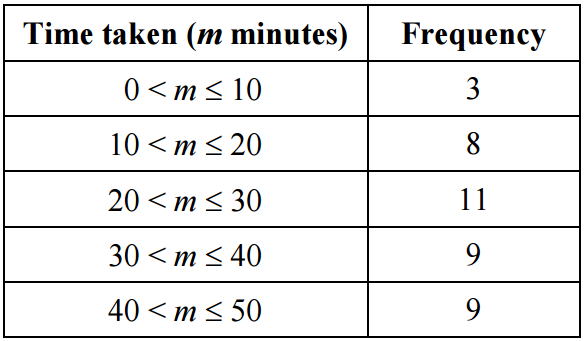 7. Drawing graphsComplete the table of values for 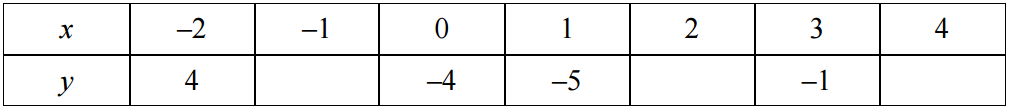 